Research RidersMeeting MinutesCall to orderPatrick Keller called to order the regular meeting of the Research Riders at 12:07 on September 14 in B209, conference room 210.Roll callThe following persons were present: Patrick Keller, Daniel Garcia, Malva Burrahm, Bob Burrahm, Louis Preciado, Greg Rawson, and Craig Witherow.Approval of minutes from last meetingMalva distributed the minutes from the last meeting. The minutes were approved as written.Treasurer’s ReportAs of 09/14/2012 our bank balance is $461.00.Old Business$5 Dues for 2012-2013 need to be sent to Sandra Meckel in B160 by Friday Sept 21 to stay current with your membership.  If you lapse you will not be able to participate in contests or vote on issues until your dues are paid.Picnic committee Patrick, Sandra, and Scott are looking for input as what dates the majority are available, Sept 29, Oct 7, and Oct 13 have been suggested.Annual Christmas Party will be held once again at the Spaghetti Warehouse.Possible dates include Dec 6,7,13, and 14.  Please email your preference.Vote was taken on the motion proposed by Bob Burrahm submitted at the last meeting regarding an amendment the Research Riders By-Laws as follows:Article 4, Section 4.3 currently reads:“Regular meetings shall be held once a month on the second Thursday of each month at 12:00 noon, unless otherwise called by the president (or vice president in his/her absence).”It is proposed to change “Thursday” to “Friday” such that Articled 4, Section 4.3 would read:“Regular meetings shall be held once a month on the second Friday of each month at 12:00 noon, unless otherwise called by the president (or vice president in his/her absence).” All 6 present voted in the affirmative; however we need at least another vote for to pass the amendment.  Please email in your vote.Wile E participation award is ongoing.  It was voted to eliminate the double points for leading a group ride. August and September rides.Riders took a 160 mile ride to breakfast on 18 August at the Welfare Café.  The group met and departed from the Shell station at Babcock and 1604.  Following a nice and relaxing breakfast, some of the group headed back to San Antonio while the rest continued on to Luckenbach for refreshments via some seldom traveled roads through a large ranch. The group split again and some headed toward Fredricksburg while others traveled home.September ride was a little longer, a 200 mile ride to lunch on 8 September departing from the Starbucks at 281 and 1604.  7 bikes and 10 riders rode out 281 to highway 46 where two more bikes and riders joined the group who then rode through Satler and past the Canyon Lake dam before heading along highway 32 and highway 12 into Wimberley.  After a short stop, the group continued north on 12 and ventured close to Bee Cave for a gas stop.  Continuing on along 290 to 281 and then a few miles north into Marble Falls.  We attended the Market Days on Main Street before the half mile ride to River City Grill for lunch on the Colorado River.  Before heading back south, we roamed around Horseshoe Bay for 20 miles and then took 281 to Blanco.  Two bikes and 4 riders left the group there.  Scott then volunteered to lead us on an interesting and twisty ride along Crab Apple road toward Sisterdale.  From there the group split in several directions heading home.New BusinessRiders will participate again in the Veteran’s Day ride.  It was noted participants in the parade need to park their bikes after the parade and attend the event.  Charity support will be considered at the October meeting.We are trying to organize a ride for the second Saturday each month.  The October 13th ride will be planned by Patrick Keller, with Louis leading the ride.November ride will be an overnight ride to the races at Texas World Speedway near College Station for the last race of the season.Informational Topic“Urban Survival on Two Wheels” was presented by Bob Burrahm and discussed tips and methods to ride safely in city traffic.  Others from the group also pitched in with tips of their own. Next month’s 20 minute topic is “First Aid for the Road” arranged by Sandra Meckel.AdjournmentPatrick Keller adjourned the meeting at 12:10 pm.Minutes submitted by:  Malva BurrahmPictures from the September ride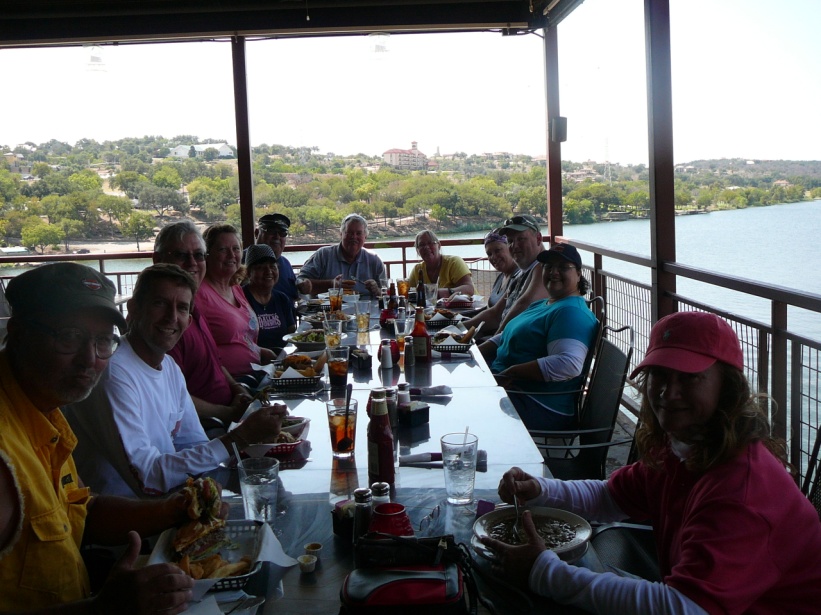 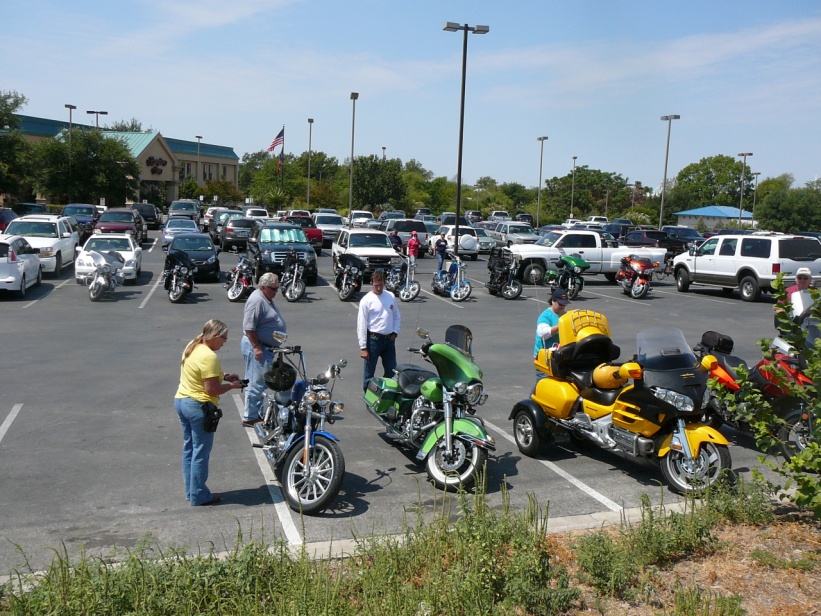 